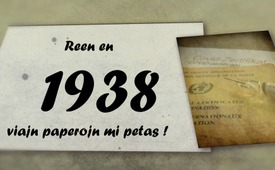 Reen en 1938, viajn paperojn mi petas !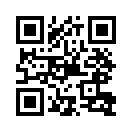 La 9-an de aŭgusto 2021 usona televida produktanto kaj fama aŭtoro Wayne Allyn Root publikigis komenton, kiun li nomas "la plej grava afero", kiun li iam verkis. Li trovas sin transportita en 1938.La 9-an de aŭgusto 2021, usona televida produktanto, fama aŭtoro kaj manaĝero Wayne Allyn Root publikigis komenton dirante, ke li sentas sin transportita en 1938 pro la nuna politika programo de Usono. Li opinias :

 "Ĉi tiu komento estas la plej grava, kiun mi iam verkis. Estas tempo sonorigi alarmon."

Unue, "paperoj". Postuloj de vakcinado kaj kartoj de vakcinado kiel en 1938, kiam Gestapo postulis paperojn de ĉiu germano.

Deviga maskado. 

La blokado estas paralela al la Varsovia getto.

Amaskomunikiloj kaj sociaj retejoj funkcias kiel registaraj informiloj. Tio nomiĝas propagando. Ĉu tio memorigas vin pri la jaro 1938 ?de jm/avrFontoj:https://www.wnd.com/2021/08/welcome-1938-first-came-unvaccinated/Ankaŭ tio povus interesi vin:#Teroro - www.kla.tv/Teroro

#Genocido - www.kla.tv/Genocido

#Vakcinado - www.kla.tv/Vakcinado

#Propagando - www.kla.tv/PropagandoKla.TV – Novaĵoj alternativaj ... liberaj – sendependaj – necenzuritaj ...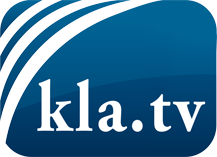 Tio kion la amaskomunikiloj devus ne kaŝi ...Tio pri kio oni aŭdas malmulte, de la popolo por la popolo...Regulaj informoj ĉe www.kla.tv/eoIndas resti ĉe ni!Senpaga abono al nia retpoŝta informilo ĉi tie: www.kla.tv/abo-enSekureca Avizo:Kontraŭaj voĉoj bedaŭrinde estas pli kaj pli cenzuritaj kaj subpremitaj. Tiom longe kiom ni ne orientiĝas laŭ la interesoj kaj ideologioj de la gazetara sistemo, ni ĉiam sciu, ke troviĝos pretekstoj por bloki aŭ forigi Kla.TV.Do enretiĝu ekstere de interreto hodiaŭ! Klaku ĉi tie: www.kla.tv/vernetzung&lang=eoLicenco:    Licence Creative Commons kun atribuo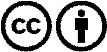 Oni rajtas distribui kaj uzi nian materialon kun atribuo! Tamen la materialo ne povas esti uzata ekster kunteksto. Sed por institucioj financitaj per la aŭdvida imposto, ĉi tio estas permesita nur kun nia interkonsento. Malobservoj povas kaŭzi procesigon.